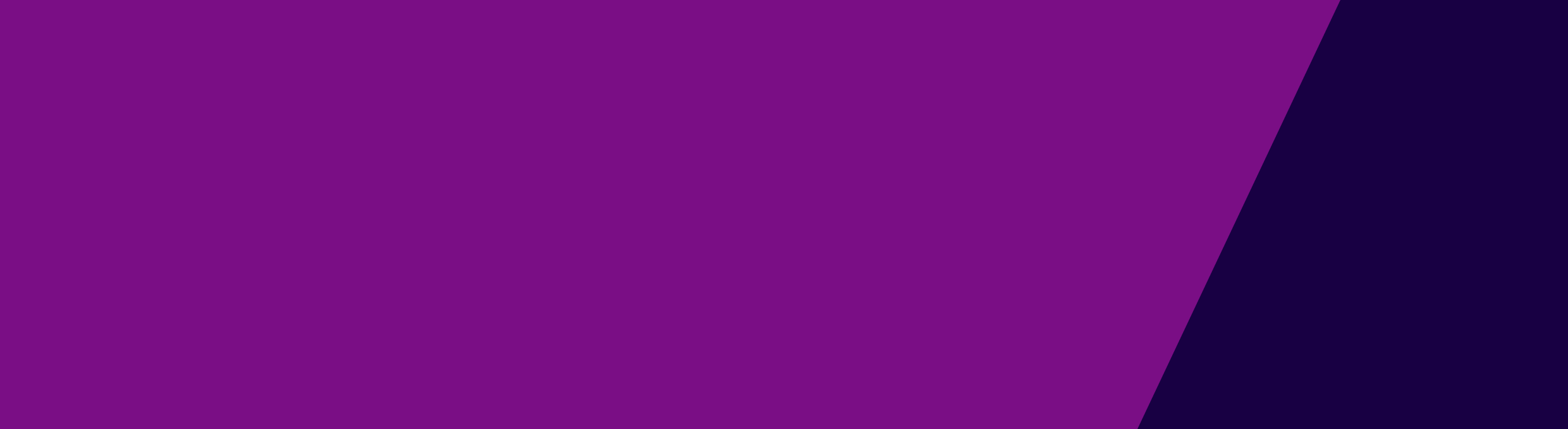 ContentsThe purpose of this agreement is to acknowledge the roles and responsibilities between schools and local councils to deliver the Secondary School Immunisation Program. AgreementLocal council immunisation service andSignatureI have read and understood the Secondary School Immunisation Program Agreement and confirm that:the allocated vaccination dates are suitable, andall necessary arrangements will be put into place in accordance with the vaccination area checklist attached at the end of this agreement.Secondary School Immunisation Program Important information for Victorian secondary schools The Secondary School Immunisation Program offers free vaccinations for Year 7 and Year 10 students annually. These vaccines provide protection against: Year 7 students:Diphtheria-tetanus-whooping cough (pertussis) - one injectionHuman papillomavirus (HPV) – two injections spaced by a minimum six monthsYear 10 students:Meningococcal A, C, W, Y – one injectionRoles and ResponsibilitiesLocal councils Local government councils (councils) are required under the Public Health and Wellbeing Act 2008 to provide immunisation services to children living or being educated within their municipal district. Councils coordinate and deliver immunisation services to secondary schools either directly, or through a contracted immunisation provider, usually a health service. Table 1: Immunisation provider’s roles and responsibilitiesSecondary SchoolsWhat do schools need to do?There are three key steps for schools to action at the commencement of the school year:School Immunisation co-ordinator to read and be familiar with instructions in the Annual Secondary School Immunisation Program Guide for Schools available from the health.vic website downloads section at https://www2.health.vic.gov.au/public-health/immunisation/vaccination-adolescents/secondary-schoolSend a collection statement to parents/guardians that informs them that their contact details will be transferred to local council unless they request otherwise.Transfer contact details data to local council. Resources to make this quick and easy, including a data extraction tool to make the transfer of data simple, quick and secure, are available at  https://www2.health.vic.gov.au/public-health/immunisation/vaccination-adolescents/secondary-schoolWhat information goes to local council?Schools provide the following basic information to local council:Student name, gender, date of birth, year level, class, language(s) spoken at homeParent/guardian names, phone numbers, email and postal addresses The Public Health and Wellbeing Regulations 2019 authorise schools to provide the above student and parent information to local council for the purposes of delivering the Victorian Secondary School Immunisation Program. For further information see the immunisation section of the Department of Education and Training policy and advisory library.Why do schools provide this information?To improve communication with parents/guardians regarding their child’s vaccination needs To reduce the administrative burden on school staff to follow-up consent formsTo ensure all Year 7 and Year 10 students are offered the opportunity to access free vaccinations at school.To reduce the time required by councils to manually enter data obtained from returned consent forms into their vaccination database system.Further information for schoolsGo to the DHHS website to access:Collection Statement to be issued to all parents/guardians of students in Year 7 during the first week of Term One, annuallySample newsletter article about the secondary school vaccine program (Word document)Translated vaccination information and consent formsA range of immunisation resources to assist in the coordination of the Secondary School Immunisation ProgramAppendix 1 – Vaccination area checklistThe ideal vaccination area is:on the ground flooraway from stairsin an area with mobile phone reception or within easy reach of a landline phonespacious and free of clutterquietIf you have any concerns about the availability of items in this check-list please discuss them with your local council immunisation coordinator.Appendix 2 – School vaccination day timetable & enrolment figuresSchool enrolmentsAppendix 3 – School’s consent form return rates (Information provided by your local council immunisation service)Schools distribute and collect consent card booklets to and from parents/guardians. All students must return their consent form regardless of the parent/guardian’s decision to grant or deny consent. The goal is to ensure 100% consent form are returned, ensuring all Year 7 and Year 10 students have been offered the opportunity to receive free vaccinations at school.  Annual Secondary School Immunisation ProgramAnnual Agreement for Local Council and Secondary SchoolNamePhoneEmailSecondary SchoolSchool name                              Campus (if applicable)PhoneEmailSchool principalSchool immunisation coordinatorSchool immunisation coordinatorNameNameNameSignatureSignatureSignatureDateDateDateLocal council immunisation serviceLocal council immunisation serviceNameNameSignatureSignatureDateDateCoordinateConsentService deliveryInitiate contact with schoolsProvide schools with Council’s email contact details Negotiate agreement with schoolsDeliver consent forms and resources for schools to distributeCollect consent forms from the school prior to vaccination dayEnsure consent forms are stored securelyMaintain collaboration with schoolsReview consent forms for completeness and eligibilityFollow up non-returned, incomplete or incorrectly completed consent formsObtain on-the-spot telephone consent from parent or guardians where appropriate (nurse immunisers only)Ensure students are eligible to receive vaccines on the dayEnsure consent forms are stored and transported securely Deliver the vaccine(s) on vaccine dayMonitor students for a minimum 15 minutes after vaccinationManage with adverse reactions to vaccine(s), including immediately informing the school immunisation coordinator of any such reactions Inform the school immunisation coordinator of any incidents occurring during immunisation day, including those reported after immunisation day Follow up students who have missed vaccine(s)Record and analyse immunisation dataReport immunisation data to the Australian Immunisation Register and the Victorian Department of Health and Human Services DET, Policy and Advisory Library (PAL): Supporting the Victorian Secondary School Vaccine ProgramSecondary schools play an important role in supporting immunisation by forming an effective relationship with their local council and ensuring effective facilitation of their school's vaccine program.In particular, schools are encouraged to:appoint a school immunisation coordinator to manage the school's vaccine programconsider a written agreement with the local council immunisation service regarding the programensure the school immunisation coordinator liaises with the local council immunisation officer in the local municipalitysupport the distribution and collection of all vaccine consent forms and obtain completed forms from parents and guardiansmake use of immunisation resources for secondary schools available from the Department of Health and Human Services and your local council to assist with communication to students, parents, teachers and the wider school community about school-aged vaccinesensure appropriate resources and environments are available for the program to run smoothlyFor information on the current schedule of vaccines delivered as part of the secondary school vaccine program, visit the National Immunisation Program Schedule.See:  https://www2.education.vic.gov.au/pal/immunisation/policyDoes / will the vaccination area have:YesNoA place for students to wait that is suitable for all weather conditions, and where they can’t see the vaccinations being administered?☐☐Separate entry to and exit from the vaccination area?☐☐A ‘checkpoint’ table or station where the immunisation provider can record student’s attendance is recorded and check their consent card is valid?   ☐☐Mobile screens for students’ privacy?☐☐Availability of a separate space for the vaccination procedure that affords extra privacy to individual students being vaccinated if needed?☐☐A separate space for students to sit and be observed for a minimum 15 minutes post vaccination that is not immediately visible to the vaccination area?☐☐Gym mats for students to lie down on if they feel faint during or following vaccination?☐☐Enough school staff to supervise the students before vaccination and for 15 minutes immediately following vaccination?☐☐Enough tables and chairs (for administration, the Nurse Immunisers and the students being vaccinated)?☐☐Integration aides accompanying students with special needs?☐☐Adequate lighting?☐☐Adequate heating / cooling?☐☐Hand washing facilities within easy reach?☐☐Power points?☐☐Date of sessionYear/class/groupVaccineArrival time of immunisation teamVaccination commences___/____/_______:__am/pm__:__am/pm___/____/_______:__am/pm__:__am/pm___/____/_______:__am/pm__:__am/pm___/____/_______:__am/pm__:__am/pm___/____/_______:__am/pm__:__am/pm___/____/_______:__am/pm__:__am/pm___/____/_______:__am/pm__:__am/pm___/____/_______:__am/pm__:__am/pm___/____/_______:__am/pm__:__am/pm___/____/_______:__am/pm__:__am/pm___/____/_______:__am/pm__:__am/pm___/____/_______:__am/pm__:__am/pm___/____/_______:__am/pm__:__am/pm___/____/_______:__am/pm__:__am/pm___/____/_______:__am/pm__:__am/pm___/____/_______:__am/pm__:__am/pm___/____/_______:__am/pm__:__am/pm___/____/_______:__am/pm__:__am/pm___/____/_______:__am/pm__:__am/pm___/____/_______:__am/pm__:__am/pmYear LevelEnrolments for this yearYear 7Year 10 Total studentsVaccineConsent form Return RateConsent form Return RateConsent form Return RateVaccineThis year Last yearTwo years agoHPV (human papillomavirus) vaccine____%____%____%Diphtheria-tetanus-whooping cough (pertussis) combined vaccine____%____%____%Meningococcal A,C,W,Y vaccine____%____%____%To receive this publication in an accessible format phone 1300 882 008 using the National Relay Service 13 36 77 if required, or email immunisation@dhhs.vic.gov.auAuthorised and published by the Victorian Government, 1 Treasury Place, Melbourne.© State of Victoria, Australia, Department of Health and Human Services, November 2020Available from the Secondary school vaccination program for adolescents page on the Health. Vic website <https://www2.health.vic.gov.au/public-health/immunisation/vaccination-adolescents/secondary-school>